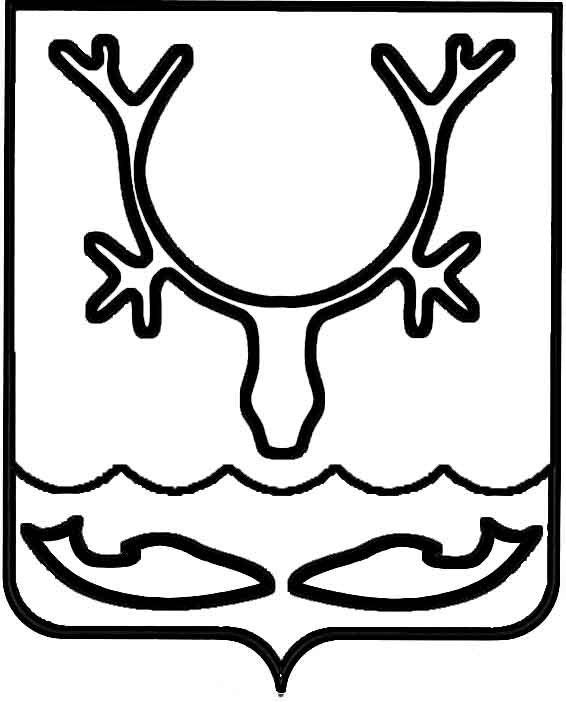 Администрация муниципального образования
"Городской округ "Город Нарьян-Мар"ПОСТАНОВЛЕНИЕВ соответствии со статьей 173 Бюджетного кодекса Российской Федерации, руководствуясь Положением о бюджетном процессе в муниципальном образовании "Городской округ "Город Нарьян-Мар", утвержденным решением Совета городского округа "Город Нарьян-Мар" от 28.03.2013 № 530-р, постановлением Администрации МО "Городской округ "Город Нарьян-Мар" от 01.07.2013 № 1245 "Об утверждении Порядка разработки прогноза социально-экономического развития МО "Городской округ "Город Нарьян-Мар", Администрация муниципального образования "Городской округ "Город Нарьян-Мар"П О С Т А Н О В Л Я Е Т:1.	Одобрить прогноз социально-экономического развития муниципального образования "Городской округ "Город Нарьян-Мар" на 2020 – 2022 годы (Приложение).2.	Настоящее постановление вступает в силу со дня подписания и подлежит официальному опубликованию.Приложениек постановлению Администрациимуниципального образования "Городской округ "Город Нарьян-Мар"от 28.10.2019 № 1010Прогноз социально-экономического развития муниципального образования "Городской округ "Город Нарьян-Мар" на 2020 -2022 годы28.10.2019№1010Об одобрении прогноза социально-экономического развития муниципального образования "Городской округ "Город Нарьян-Мар" на 2020 – 2022 годыГлава города Нарьян-Мара О.О. Белак№ п/пНаименование индикатораЕд. изм.отчетотчетоценкапрогнозпрогнозпрогноз№ п/пНаименование индикатораЕд. изм.2017 год2018 год2019 год2020 год2021 год2022 год1.Демографическая ситуация1.1.Среднегодовая численность постоянного населениятыс. чел24,71524,80124,89524,98625,07925,1681.2.Естественный прирост (убыль) человектыс. чел.0,1880,1710,1860,1850,1900,1871.3.Миграционный прирост (убыль) населениятыс. чел.-0,067-0,076-0,092-0,094-0,096-0,0981.4.Численность населения трудоспособного возрастатыс. чел.14,37814,23114,63814,75514,87314,9912.Труд2.1.Фонд оплаты труда работников предприятий, организаций, расположенных на территории муниципального образованиямлн. руб.11 311,612 426,113 222,813 344,013 870,214 416,02.2.Среднесписочная численность работников (без внешних совместителей) всех предприятий и организацийтыс. чел.14,62814,65115,11615,25315,39115,5292.3.Среднемесячная номинальная начисленная заработная плата работников крупных и средних предприятий и некоммерческих организацийрублей70 421,977 247,879 565,279 565,281 952,284 410,82.4.Уровень безработицы%2,6%2,3%2,2%2,1%2,0%1,9%2.5.Прожиточный минимум на душу населениярублей20 62220 29721 17021 94122 81923 7313.Предпринимательство3.1.Число субъектов малого и среднего предпринимательства, всего, в т.ч.единиц8598739349499649793.1.- индивидуальных предпринимателейединиц5986056476676877073.1.- юридических лицединиц2612682872822772723.2.Количество индивидуальных предпринимателей, применяющих патентную систему налогообложенияединиц95831041071111144.Потребительский рынок4.1.Оборот розничной торговлимлн. руб.2 335,72 412,32 516,02 609,12 713,42 822,04.2.Оборот общественного питаниямлн. руб.746,5680,4709,6735,9765,3795,94.3.Индекс потребительских цен (декабрь к декабрю)%101,67101,84104,3103,7104,0104,05.Жилищное строительство и обеспечение граждан жильем5.1.Количество многоквартирных домовединиц3833693543443313225.2.Общая площадь жилых помещений (МКД + ИЖД), всего, 
в том числе:тыс.кв. м612,067622,173633,489642,534638,973645,2495.2.1.Общая площадь жилых помещений муниципального жилого фондатыс.кв. м81,576,172,471,971,470,95.3.Объем жилищного строительстватыс.кв. м1,010,10613,9299,045-3,5616,2775.4.Количество граждан, получивших жилые помещения 
и улучшивших жилищные условия в отчетном периоде, 
из числа граждан, состоящих на учете в качестве нуждающегося в жилых помещенияхсемей137134635.5.Количество граждан, состоящих на учете в качестве нуждающихся в жилых помещенияхсемей2084218910065.6.Общая площадь жилых помещений, приходящаяся в среднем на одного жителякв. м24,825,125,425,725,525,66.Организация муниципального управления6.1.Сумма доходов местного бюджета, всего, в т.ч.тыс. руб.812 028,0816 775,91 012 928,1925 457,0842 728,9854 434,26.1.собственные налоговые и неналоговые доходы местного бюджетатыс. руб.588 485,0616 722,3643 215,6693 259,3705 417,5716 807,76.1.межбюджетные трансфертытыс. руб.223 543,0200 053,6369 712,5232 197,7137 311,4137 626,56.2.Расходы бюджета муниципального образования на содержание работников органов местного самоуправления 
в расчете на одного жителя муниципального образованиятыс. руб.7,28,08,58,68,68,57.Прочие показатели7.1.Общая площадь территории городского округага4512,84 512,84 512,84 512,84 512,84 512,87.2.Площадь земельных участков, являющихся объектами налогообложения земельным налогомкв. км3,673,562,702,702,702,707.3.Общая протяженность автомобильных дорог общего пользования местного значениякм43,540,541,12441,12441,12441,1247.4.Протяженность автомобильных дорог общего пользования местного значения, отвечающих нормативным требованиямкм7,47,27,428,78,78,7